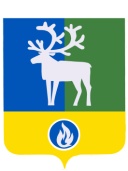 СЕЛЬСКОЕ ПОСЕЛЕНИЕ КАЗЫМБЕЛОЯРСКИЙ РАЙОНХАНТЫ-МАНСИЙСКИЙ АВТОНОМНЫЙ ОКРУГ – ЮГРААДМИНИСТРАЦИЯ СЕЛЬСКОГО ПОСЕЛЕНИЯКАЗЫМПОСТАНОВЛЕНИЕ  От 23 августа 2017 года                                                                                                          № 87О внесении изменений в административный регламент «Прием заявлений, документов, а также постановка граждан на учет в качестве нуждающихся в жилых помещениях» утвержденный постановлением администрации сельского поселения Казым от 29 сентября 2014 года № 84 П о с т а н о в л я ю:1. Внести изменения в административный регламент предоставления муниципальной услуги «Прием заявлений, документов, а также постановка граждан на учет в качестве нуждающихся в жилых помещениях», утвержденный постановлением администрации сельского поселения Казым от 29 сентября 2014 года № 84 «Об утверждении административного регламента предоставления муниципальной услуги «Прием заявлений, документов, а также постановка граждан на учет в качестве нуждающихся в жилых помещениях», следующие изменения:1.1. В разделе I «Общие положения»:            1) абзац 9 подпункта 1.3.1 пункта 1.3 изложить в следующей редакции: «Адрес официального сайта: http://www.admkazym.ru.»;            2) абзац 5 подпункта 1.3.2 пункта 1.3 изложить в следующей редакции: «Адрес официального сайта: http://www.mfc.admhmao.ru.»;            3) абзац 2 подпункта 1.3.4 пункта 1.3 изложить в следующей редакции:«на официальном информационном портале органов местного самоуправления сельского поселения Казым http://www.admkazym.ru (далее – официальный портал);»;1.2. В разделе II «Стандарт предоставления муниципальной услуги»:1) подпункт 15 пункта 2.3 изложить в следующей редакции:«15) постановлением администрации сельского поселения Казым от 28 июля 2017 года № 78 «Об утверждении Перечня документов для признания граждан малоимущими и нуждающимися в жилых помещениях, предоставляемых по договорам социального найма из муниципального жилищного фонда сельского поселения Казым («Официальный вестник сельского поселения Казым», № 21(27) от 04.08.2017г.);»            2) наименование пункта 2.13 изложить в следующей редакции:« 2.13 Срок и порядок регистрации запроса заявителяо предоставлении муниципальной услуги, в том числе поступившего посредством электронной почты и с использованием федеральной государственной информационной системы «Единый портал государственных и муниципальных услуг (функций)», Портала государственных и муниципальных услуг (функций) Ханты-Мансийского автономного округа – Югры»;           1.3. Абзац 19 пункта 3.4 раздела III «Состав, последовательность и сроки выполнения административных процедур, требования к порядку их выполнения, в том числе особенности выполнения административных процедур в электронной форме, а также особенности выполнения административных процедур в многофункциональных центрах» изложить в следующей редакции:«специалист сектора организационной деятельности администрации, ответственный за предоставление муниципальной услуги включает принятых на учет граждан в Книгу учета граждан, нуждающихся в жилых помещениях, по форме, установленной приложением 5 к настоящему Административному регламенту (в книге учета граждан не допускаются подчистки; поправки и изменения, вносимые в документы, заверяются должностным лицом, на которое возложена ответственность за правильное ведение учета граждан, нуждающихся в жилых помещениях, и скрепляются печатью).»;1.4. Приложение 4 к административному регламенту изложить согласно приложения 1 к настоящему постановлению;1.5. Форму книги учета граждан, нуждающихся в жилых помещениях утвердить согласно приложения 2 к настоящему постановлению.2. Опубликовать настоящее постановление в газете «Официальный вестник сельского поселения Казым».3. Настоящее постановление вступает в силу после его официального опубликования.4. Контроль за выполнением постановления возложить на заместителя главы муниципального образования, заведующего сектором организационной деятельности администрации сельского поселения Казым В.Н.Бочкареву.Глава сельского поселения                                                                                А.Х.НазыроваПРИЛОЖЕНИЕ 1к постановлению администрациисельского поселения Казымот 23 августа 2017 г. № 87Приложение № 4к административному регламентупредоставления муниципальной услуги«Прием заявлений, документов, а такжепостановка граждан на учет в качественуждающихся в жилых помещениях»Начата _________________Окончена _________________________________________ПРИЛОЖЕНИЕ 2к постановлению администрациисельского поселения Казымот 23 августа 2017 г. № 87Приложение № 5к административному регламентупредоставления муниципальной услуги«Прием заявлений, документов, а такжепостановка граждан на учет в качественуждающихся в жилых помещениях»Начата _________________Окончена _____________________________________№ п/пДата принятиязаявленияФамилия, имя, отчество заявителяАдрес проживанияРешение о постановке на учетУведомление заявителя о принятом решении (дата, исходящий  номер)1234561.2.№ п/пФамилия, имя, отчество заявителя и членов его семьиДатаподачи заявленияАдрес проживанияДата принятия решения о постановке на учетДата снятия с учета1234561.2.